Date____________   My Morning Work List 
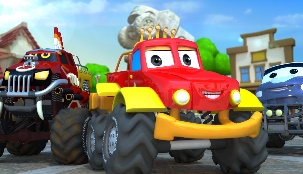 Activity What I need to do Circle one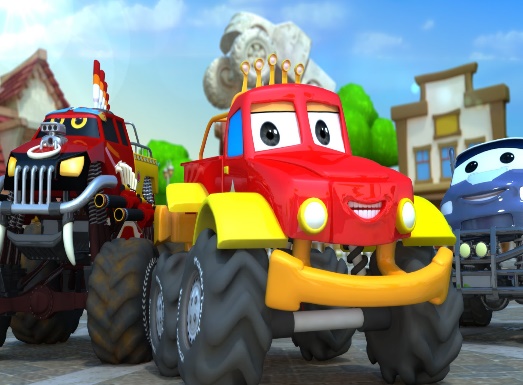 Date_______   My  Afternoon Work List 
My mom or dad's signature:______________________________________________Morning JobDid I unpack my materials?YesNoDid I go directly to my seat?YesNoSpellingDid I do my spelling work?YesNoPuzzle TimeDid I come back to my desk on time?4 min. warning/back to seat in 5 min.YesNoDid I get started on my work?YesNoReadingDid I listen to my teachers?YesNoDid I do my work?YesNoSnackDid I follow rules at snack time?YesNoMathDid I listen to my teachers?YesNoDid I do my work?YesNoReligionDid I follow rules at Religion time?YesNoPuzzle TimeDid I come back to my desk on time?4 min. warning/back to seat in 5 min.YesNoDid I get started on my work?YesNoWritingDid I write 2 complete sentences in my daily journal?YesNoLunch/RecessDid I follow lunch and recess rules?YesNoReadingDid I listen to my teachers?YesNoDid I do my work?YesNoPuzzle TimeDid I come back to my desk on time?4 min. warning/back to seat in 5 min.YesNoDid I get started on my work?YesNoScience or Social StudiesDid I listen to my teachers?YesNoDid I do my work?YesNoSpecials:ArtMusicGymDid I listen to my teacher and follow the school rules?YesNoDismissalDid I pack up my things?YesNoDid I line up with class and walk to parent pick up?YesNoAt homeI will talk to my parents about my day. YesNoI feel I had a good day?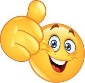 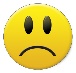 If not a good day, did I talk to mom or dad to make tomorrow better?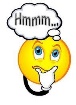 